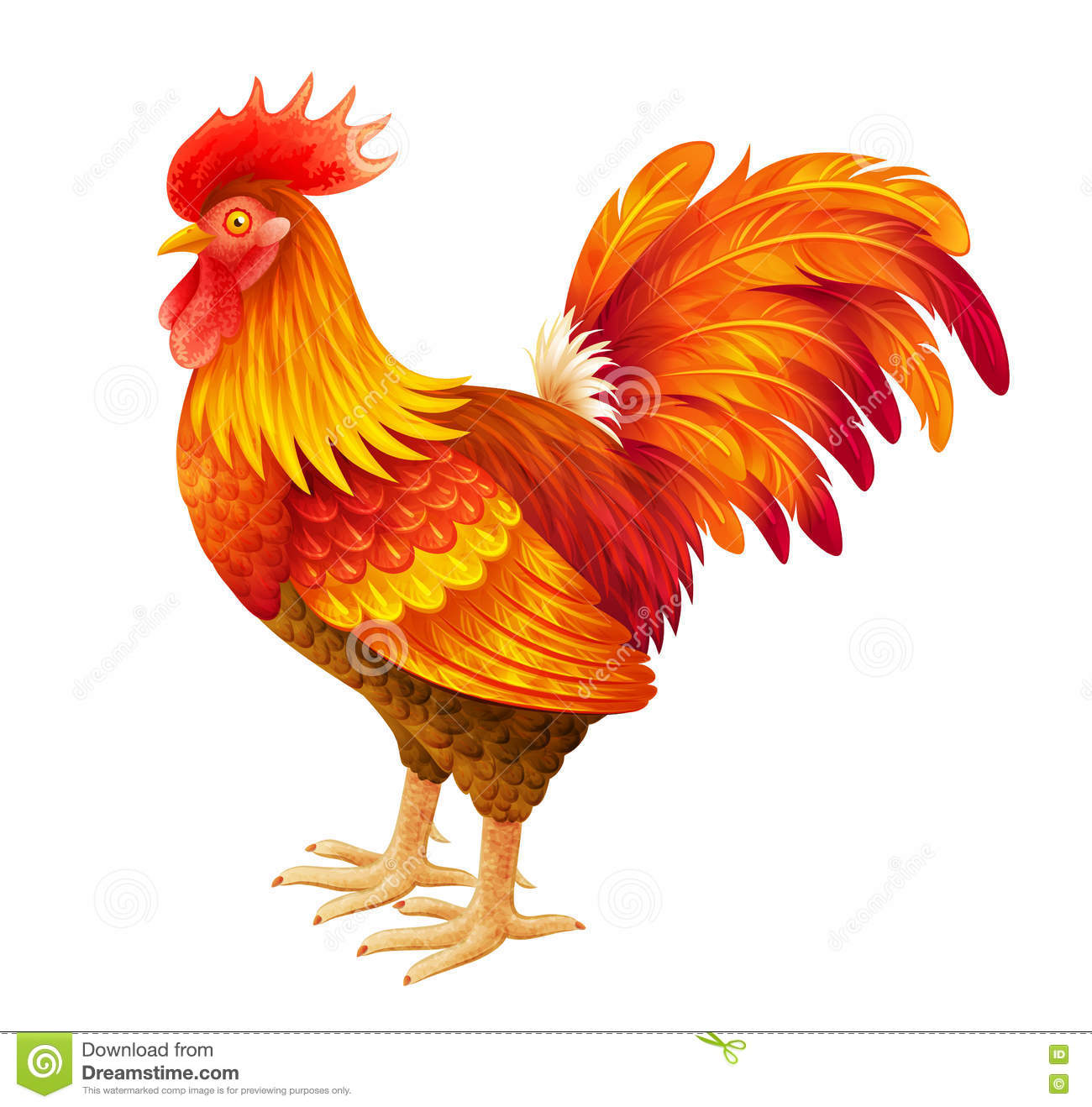 a rooster